PROPOSITION KVALITETSBEDÖMNING, STAMBOKSFÖRING OCH BRUKSPROV FÖR MORGANHÄSTAR 
2021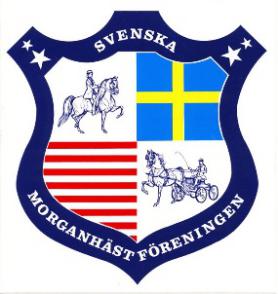 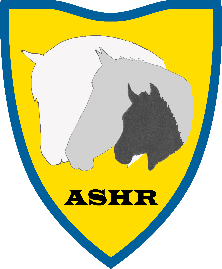 
Svenska Morganhästföreningen tillsammans med Avelsföreningen för Specialhästraser bjuder in till kvalitetsbedömning, stamboksföring och bruksprov för morganhästar.Datum:
6 Augusti 2021Plats: 
Trällekilla Ridklubb, Lyngby 791, 24799 GenarpSista anmälningsdag: 
2021-07-15Efteranmälan i mån av plats, en extra avgift tillkommer med 100 kr.
Anmälan: 
Sker via anmälningsformulär som laddas ned på www.morganhorse.seLadda ner formuläret, fyll i, spara och maila till Anna Wegestål: anna.wegestal@gmail.com.Vid frågor om anmälan, hör av dig till Anna på ovanstående mail eller Susanne Thelin på 0702-115857.Betalning: 
Ska vara SMHF tillhanda senast 2021-07-16.
BG 510-9251, Svenska Morganhästföreningen. Kontrollera att det totala beloppet stämmer med din anmälan, ange namn + Genarp vid betalning.Domare:
Hans WallemyrTävlingsledare:
Åse HagbergSekretariat:
Lotta SleightAnmälningsavgifter (medlem i SMHF / ej medlem i SMHF):
Kvalitetsbedömning, bruksprov samt stamboksföring: 250 kr / 350 kr
Kvalitetsbedömning 4-åring alla delmoment: 500 kr / 700 krÄr du inte medlem i SMHF? Medlemskap kan lösas i samband med anmälan. Se hemsidan för aktuella medlemsavgifter. Uppstallning och uppstallningskostnad (medlem i SMHF / ej medlem i SMHF):
Daguppstallning: 250 kr / 350 kr 
Övernattning: 500 kr / 600 kr
Begränsat antal boxar. Först till kvarn.Anmälan är bindande, vid uteblivet deltagande krävs läkar- eller veterinärintyg för återbetalning av anmälningsavgiften, som sker efter utställningen.Vid för många anmälningar gäller turordning efter anmälningsdag och att anmälningsavgiften är betald enligt proposition. De som inte får plats sätts upp på reservlista. Senast 2021-07-16 får anmälda till klass 7 och 8 besked om de får plats, med förtur till unghästar 1-3 år.Vid längre resväg än 40 mil enkel resa kan man ansöka om resebidrag för överskjutande antal mil.Nummerlappar:
Medtages av ryttare/kusk/handler.Sponsring:
Vill du vara med och sponsra? Kontakta Susanne Thelin på 0702-115857.
Funktionär:
Ett hjälpande handtag behövs alltid – du är varmt välkommen att höra av dig till 
Lotta Sleight på 0725-169048.

Reglementen:
Finns tillgängligt i pdf-form på ASHR:s och SMHF:s hemsida. Klasser: Klass 1 – Kvalitetsbedömning för 4-åringar: A: exteriörbedömning, löshoppning, gångartsprovB: endast exterörbedömning för exteriördiplom, 4-åriga stonKlass 2 – Kvalitetsbedömning för 5-åringar: exteriörbedömning, körprovKlass 3 – Kvalitetsbedömning för 6-åringar: exteriörbedömning, uppsuttet hopprovKlass 4 – Stamboksföring ston 4 år och äldre: exteriörbedömning ochA: RidprovB: KörprovKlass 5 – Bruksprov hingstar 4 år och äldre: exteriörbedömning ochA: RidprovB: Körprov
C: LöshoppningKlass 6: Höjning av avelsvärdeklassI MÅN AV PLATS:
Klass 7 – Exteriörbedömning för hästar som inte deltar i kvalitets-, stamboksföring eller bruksmoment. Alla åldrar, med förtur till unghästar 1-3 år. Klass 8 – Löshoppning för hästar som inte deltar i kvalitets-, stamboksföring eller bruksmoment. Alla åldrar, med förtur till unghästar 1-3 år.PAY AND RIDE:
DRESSYR, TRAIL & TRAIL IN HAND
2021Datum:
7 Augusti 2021Plats: 
Scoutgården, Lyngby 779, 24799 GenarpSista anmälningsdag: 
2021-07-15Efteranmälan i mån av plats, en extra avgift tillkommer med 100 kr.
Anmälan: 
Sker via anmälningsformulär som laddas ned på www.morganhorse.seLadda ner formuläret, fyll i, spara och maila till Anna Wegestål: anna.wegestal@gmail.comVid frågor om anmälan, hör av dig till Anna på ovanstående mail eller Susanne Thelin på 0702-115857.Betalning: 
Ska vara SMHF tillhanda senast 2021-07-16.
BG 510-9251, Svenska Morganhästföreningen. Kontrollera att det totala beloppet stämmer med din anmälan, ange namn + Genarp vid betalning.Domare:
Dressyr: Cecilia Magnusson (endast inverkansbedömning, ej godkänd av SvRf)
Trail + in hand: Christine PampTävlingsledare:
Åse HagbergSekretariat:
Lotta SleightAnmälningsavgifter:  200kr för första ridklass du anmäler till, därefter 100kr per klass.

Ridklasser på lördag 7/8 är även öppna för hästar av andra raser i mån av plats.Vid för många anmälningar gäller turordning efter anmälningsdag och att anmälningsavgiften är betald enligt proposition. De som inte får plats sätts upp på reservlista. Anmälan är bindande, vid uteblivet deltagande krävs läkar- eller veterinärintyg för återbetalning av anmälningsavgiften, som sker efter utställningen.Senast 2021-07-16 får anmälda till klass 9- besked om de får plats, med förtur till unghästar 1-3 år.Klasser: FM:Klass 9  Dressyr LC:1Klass 10 Dressyr LB:1
Klass 11 Dressyr LA:1EM:
Klass  12 Trail
Klass 13  Trail in handInformation med anledning av Covid-19:På grund av rådande förhållanden gällande Covid-19 gäller särskilda krav på både arrangörer, anläggning, funktionärer och hästägare.Upplägget för dagen styrs av antalet anmälda hästar. Endast 2 personer/anmäld häst (eventuella barn inräknat) får komma in på området.Känner du dig sjuk med symtom som t.ex. snuva, hosta, feber, halsont, muskel- och ledvärk, illamående och/eller huvudvärk ska du stanna hemma, detta gäller även om du bara känner dig lite sjuk. Publik utöver funktionärer och deltagare ej tillåten. Håll avstånd till andra både inomhus och utomhus och tvätta händerna noga med tvål och vatten!

Ingen matservering under dagen.Evenemanget kan komma att ställas in med mycket kort varsel.Program:
Publiceras på hemsidan www.morganhorse.se senast 2021-08-01. VI ÖNSKAR ER VARMT VÄLKOMNA TILL GENARP!